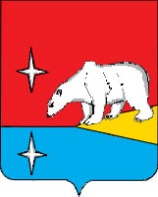 РОССИЙСКАЯ  ФЕДЕРАЦИЯЧУКОТСКИЙ  АВТОНОМНЫЙ  ОКРУГ  СОВЕТ  ДЕПУТАТОВ  ИУЛЬТИНСКОГО  МУНИЦИПАЛЬНОГО  РАЙОНАР Е Ш Е Н И Е   от 16 февраля 2015 г.   	                       №  120      				п. ЭгвекинотО депутате Совета депутатов Иультинского муниципальногорайона Шарапове А.И.                 На основании Федерального закона от 6 октября 2003 года № 131-ФЗ «Об общих принципах организации местного самоуправления в Российской Федерации», статьи 38 Устава Иультинского муниципального района, учитывая длительное отсутствие заместителя Председателя Совета депутатов Иультинского муниципального района на территории района,  Совет депутатов Иультинского муниципального района 	Р Е Ш И Л:	1. Освободить Шарапова Александра Ивановича от должности заместителя Председателя Совета депутатов Иультинского муниципального района.	2. Настоящее решение вступает в силу с момента его принятия.	3. Обнародовать настоящее решение в местах, определенных Уставом Иультинского муниципального района.ГлаваИультинского муниципального районаПредседатель Совета депутатовИультинского муниципального районаА.Г. МаксимовВ.А. Нагорный